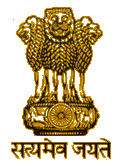 Embassy of India,  18A, Rua Marquest Das MinasCaixa Postal 6040, Maculusso,Luanda, AngolaTel: 00244 222 392281, 371089/ Fax 00 244 222 371094Email:  consular.luanda@mea.gov.inRegistration FormSignature of applicant with dateNote: If registration certificate is required for Angolan immigration purposes, kindly contact the Consular officer with Miscellaneous form and $10 fee.Personal detailsPersonal detailsPassport detailsPassport detailsNamePassport No.Date of birthDate of issueName of fatherPlace of issueName of motherExpiry dateName of spouseEmployers details:Employers details:ProfessionName of company:Name of company:Date of entry into  (first time)Name of company:Name of company: resident card if any detailsAddress:Address:Landline No.Address:Address:Cell No.Address:Address:Address in  with telephone numberContact person - name and Tel no.Contact person - name and Tel no.Email address – personalEmail address of companyEmail address of companyResidence address in RemarksPlace:Date:RemarksPlace:Date: